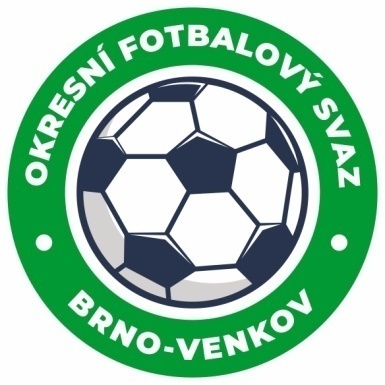 ZÁPIS č. 10 z jednání KOMISE ROZHODČÍCH 
OFS BRNO-VENKOV konané dne 4. 11. 2021Přítomni: Ladislav Kundelius, Antonín Kříž, Jan Oujezdský, Rudolf Lenfeld, Radek Kocián,                  Tomáš  KoláčekHost: Jan ZycháčekMísto konání: sídlo OFS Brno-venkov, ulice Vídeňská 9, Brno1. Došlá poštaZápisy STK č. 14, 15 a 16 a DK č. 13Komuniké ze zasedání VVOstatní došlá pošta2. Rozhodnutí a průběh jednání KR	Na KR se dostavil R Toman Miloš na základě požadavku VV OFS Brno-venkov za účelem vysvětlení svého nevhodného chování na utkání. KR zaujala následující stanovisko: rozhodčímu Tomanovi byla udělena důtka a nařízena omluva. KR zaujme opatření, aby bylo dalším situacím předejito.Člen KR, pan Rudolf Lenfeld, ze zdravotních důvodů ukončil svoji činnost v KR OFS Brno-venkov. Panu Lenfeldovi děkujeme za odvedenou práci a přejeme pevné zdraví.KR jednomyslně navrhuje R Orálka Tobiáše a Koryčanskou Ilonu na postup do krajských soutěží pro jarní část SR 2021/2022.Na KR se dostavili noví R Švaříček Zdeněk, Němec Jaroslav, Oliver Polák, Bednář Ondřej, Dvořáková Nikola, Tichý Samuel a Kaplan Lukáš, kteří byli po proškolení přidán na listinu R pro SR 2021/22.KR provedla namátkovou kontrolu účtování cestovného rozhodčích z 12. a 13. a 1. kola.KR rozhodčím nařizuje dodržovat na základě rozpisu soutěží (čl. 19) provádění předzápasové porady s vedoucími obou týmů a hlavním pořadatelem. Během této porady by mimo jiné měly být zapsány telefonní kontakty na vedoucí  družstev (Covid-19) a zkontrolovány barvy dresů obou týmů.KR upozorňuje R na povinnost kontrolovat bezinfekčnost delegovaných osob a uvedení telefonního kontaktu na vedoucího  družstva v ZoU.KR upozorňuje R, že v případě, že vylučuje hráče nebo funkcionáře družstva za hanlivé výrazy či plivnutí na soupeře, musí být R o provinění viníka přesvědčen a musí být schopen dotyčného identifikovat.KR upozorňuje, že vedoucí týmu může být zároveň hráč pouze v případě, že družstvo nemá jiného člena družstva. KR upozorňuje, že v případě, že na utkání je delegován pouze R, je nutné uvézt do ZoU dohodu obou týmů o AR.KR žádá R, aby sledovali Úřední zprávy, kde naleznou aktuální informace o objížďkách při cestě na utkání.3. Nedostatky R v ZoUKR oznamuje, že projednala zápis STK č. 14 a 15 a 16 a R, u kterých STK zjistila pochybení při vyplňování ZoU byli potrestáni dle sazebníku trestnými body.Tabulka trestných bodů za podzimní část bude vyhodnocena a zaslána R k nahlédnutí do e-mailu. V případě dotazů na trestné body nebo práci s IS FAČR mohou R dojít na příští zasedání KR.Při případném překročení 3 trestných bodů provede předseda KR pohovor s dotyčným rozhodčím na následujícím zasedání KR, na které bude e-mailem pozván.4. Oznámení  z KR   :                                                                                                                              KR  oznamuje všem  R  OFS  Brno – venkov ,že  zimní  seminář  se  uskuteční v               Sobotu  5  března  2022  a místo  konání  bude upřesněno  v měsíci  lednu 2022.Jednání KR bylo ukončeno v 17:45 hod.Termín příštího zasedání KR: čtvrtek 18. 11. 2021 od 14:30 v sídle OFS Brno-venkov, ulice Vídeňská 9, BrnoV Brně dne 4. 11. 2021Zapsal:								Ověřil:       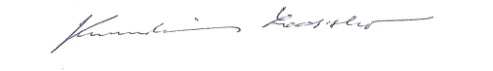 Jan Oujezdský							Ladislav Kundeliussekretář KR OFS Brno-venkov           			předseda KR OFS Brno-venkov